    Ҡарар                          РЕШение18 июнь 2021 йыл                             №97                           18 июня 2021 годаОб утверждении отчета об исполнении бюджета сельского поселения Ташлинский сельсовет муниципального района Альшеевский район Республики Башкортостан  за 2020 годСовет  сельского поселения Ташлинский сельсовет муниципального района Альшеевский район Республики Башкортостан решил:           1.  Утвердить отчета об исполнении  бюджета сельского поселения Ташлинский сельсовет муниципального района Альшеевский район Республики Башкортостан за 2020 год по доходам в сумме 3 211 461,18рублей или 121,12процента и по расходам 3 507 313,44рублей или 132,28 процентов со следующими показателями по:           1) доходам бюджета сельского поселения Ташлинский сельсовет муниципального района Альшеевский район Республики Башкортостан за 2020 год по кодам видов доходов, подвидов доходов, классификации операций сектора государственного управления, относящихся к доходам бюджетов, согласно приложению 1 к настоящему Решению;2)  распределение  бюджетных ассигнований  сельского поселения Ташлинский сельсовет муниципального района Альшеевский район Республики Башкортостан за 2020 год по разделам, подразделам, целевым статьям  (муниципальным программам сельского поселения Ташлинский сельсовет муниципального района Альшеевский район Республики Башкортостан  и непрограммным направлениям деятельности), группам видов расходов классификации расходов бюджетов, согласно приложению 2 к настоящему Решению;                       3) распределение бюджетных ассигнований сельского поселения Ташлинский сельсовет муниципального района Альшеевский район Республики Башкортостан за 2020 год по  целевым статьям  (муниципальным программам сельского поселения Ташлинский сельсовет муниципального района Альшеевский район Республики Башкортостан  и непрограммным направлениям деятельности), группам видов расходов классификации расходов бюджетов, согласно приложению 3 к настоящему Решению;           4) ведомственной структуре расходов бюджета сельского поселения Ташлинский сельсовет муниципального района Альшеевский район Республики Башкортостан за 2020 год согласно приложению 4 к настоящему Решению;             5)  источники  финансирования дефицита бюджета сельского поселения Ташлинский сельсовет муниципального района Альшеевский район  Республики Башкортостан за 2020 год по кодам групп, подгрупп, статей, видов источников финансирования дефицитов бюджетов экономической классификации, относящихся к источникам финансирования дефицитов бюджетов согласно приложению 5 к настоящему Решению.           2. Настоящее Решение вступает в силу со дня официального обнародования.Глава сельского поселения                                         А.Ф.МурзинБАШКОРТОСТАН РЕСПУБЛИКАҺЫ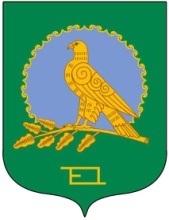 ӘЛШӘЙ РАЙОНЫМУНИЦИПАЛЬ РАЙОНЫНЫҢТАШЛЫ АУЫЛ СОВЕТЫАУЫЛ БИЛӘМӘҺЕСОВЕТЫ(Башҡортостан РеспубликаһыӘлшәй районыТашлы ауыл советы)СОВЕТСЕЛЬСКОГО ПОСЕЛЕНИЯТАШЛИНСКИЙ СЕЛЬСОВЕТМУНИЦИПАЛЬНОГО РАЙОНААЛЬШЕЕВСКИЙ РАЙОНРЕСПУБЛИКИ БАШКОРТОСТАН(Ташлинский сельсовет Альшеевского районаРеспублики Башкортостан)